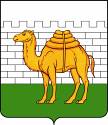                               АДМИНИСТРАЦИЯ   ГОРОДА   ЧЕЛЯБИНСКА                      р а с п о р я ж е н и е____________                                                                    		  №__________      Об обеспечении пожарной      безопасности в период    подготовки и проведения      новогодних и рождественских      мероприятий 2018−2019 годов     на территории города ЧелябинскаВ соответствии с постановлениями Правительства Российской Федерации от 25.04.2012 № 390 «О противопожарном режиме», от 22.12.2009 № 1052 «Об утверждении требований пожарной безопасности при распространении и использовании пиротехнических изделий», постановлениями Администрации города Челябинска от 25.08.2016 № 366-п «Об утверждении Положения о порядке организации и проведения массовых мероприятий и фейерверков в городе Челябинске», от 08.11.2018 № 501-п «Об утверждении списка мест запуска пиротехнических изделий I, II классов опасности на территории города Челябинска», в целях обеспечения мер пожарной безопасности в ходе подготовки и проведения новогодних и рождественских мероприятий 2018−2019 годов на территории города Челябинска:1. Рекомендовать администрациям внутригородских районов города Челябинска в срок до 17.12.2018:1) издать правовые акты по вопросам подготовки и проведения новогодних массовых мероприятий на территории внутригородского района города Челябинска;2) организовать информирование населения внутригородского района города Челябинска о требованиях пожарной безопасности при использовании пиротехнических изделий;3) организовать в рамках полномочий взаимодействие с Отделом надзорной деятельности и профилактической работы № 3 Управления надзорной деятельности и профилактической работы Главного управления Министерства Российской Федерации по делам гражданской обороны, чрезвычайным ситуациям и ликвидации последствий стихийных бедствий по Челябинской области (Смирнов А. А.) и федеральным государственным казенным учреждением «3 отряд федеральной противопожарной службы по Челябинской области» (Желтышев В. В.) по вопросам обеспечения пожарной безопасности на территории внутригородского района города Челябинска при подготовке и проведении новогодних и рождественских мероприятий. 2. Управлению по обеспечению безопасности жизнедеятельности населения города Челябинска (Рымарев А. В.):	1) организовать информирование населения города Челябинска через средства массовой информации о требованиях пожарной безопасности при использовании пиротехнических изделий; 2) оказать методическую помощь отраслевым (функциональным) органам Администрации города Челябинска, муниципальным организациям и учреждениям по вопросам обеспечения мер пожарной безопасности при проведении новогодних и рождественских мероприятий.3. Управлению жилищно-коммунального хозяйства Администрации города Челябинска (Петров Д. В.) в срок до 17.12.2018 организовать работу по осмотрам подвальных и чердачных помещений жилищного фонда города Челябинска с целью ограничения несанкционированного доступа в них и исключения предпосылок к возникновению пожаров.4. Комитету по делам образования города Челябинска (Портье С. В.), Комитету социальной политики города Челябинска (Мошкова Л. Н.), Управлению здравоохранения Администрации города Челябинска (Горлова Н. В.), Управлению культуры Администрации города Челябинска (Халикова Э. Р.), Управлению по физической культуре, спорту и туризму Администрации города Челябинска (Иванов Е. В.):1) обеспечить соблюдение Правил противопожарного режима в Российской Федерации, утвержденных постановлением Правительства Российской Федерации от 25.04.2012 № 390 «О противопожарном режиме», при проведении новогодних и рождественских мероприятий;2) провести при подготовке праздничных мероприятий с массовым пребыванием людей осмотр помещений, эвакуационных путей и выходов на соответствие их требованиям пожарной безопасности и проверку исправности средств пожаротушения, связи, систем пожарной сигнализации и оповещения в срок до 17.12.2018; 3) организовать разъяснительную работу в подведомственных муниципальных организациях и учреждениях о мерах пожарной безопасности при подготовке и проведении новогодних и рождественских мероприятий в срок до 17.12.2018. 	5. Признать утратившим силу распоряжение Администрации города Челябинска от 30.11.2017 № 14253 «Об обеспечении пожарной безопасности в период подготовки и проведения новогодних и рождественских праздников 2017−2018 гг. на территории города Челябинска».6. Управлению информационной политики Администрации города Челябинска (Сафонов В. А.) разместить настоящее распоряжение на официальном сайте Администрации города Челябинска в сети Интернет.7. Контроль за исполнением настоящего распоряжения оставляю за собой.Временно исполняющий полномочия Главы города Челябинска                                                                           В. А. ЕлистратовЛ. А. Мякушко797 74 50